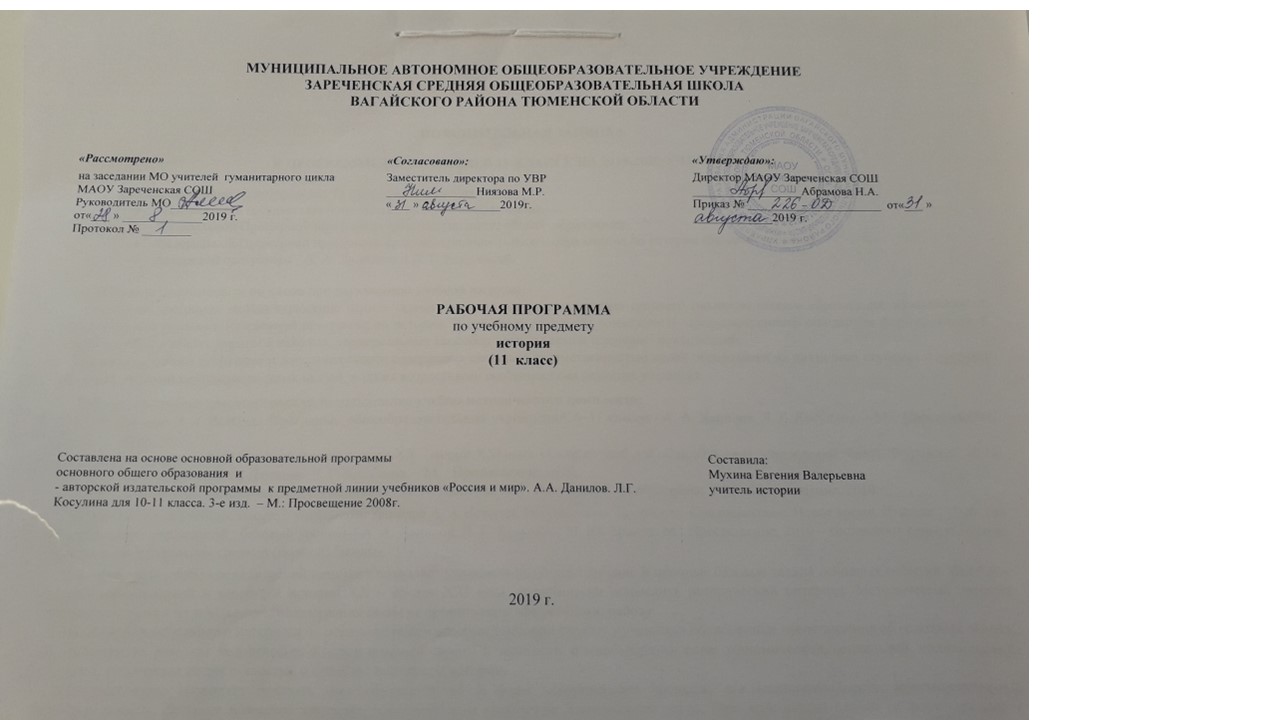 Пояснительная запискак программе по истории в 11 классе на 2019-2020 учебный годРабочая программа по истории для 11 класса составлена на основе  Федерального государственного стандарта общего образования, Федеральной Примерной программы среднего (полного) общего образования, Федеральной Примерной программы среднего (полного) общего образования по истории (базовый уровень) Авторской программы  А. А. Данилова и Л. Г. Косулиной. Программа рассчитана на 66 часов при двухчасовой учебной нагрузке.В рабочей программе нашли отражение цели и задачи изучения истории на ступени среднего (полного) общего образования, изложенные в пояснительной записке к Примерной программе по истории. В ней также заложены возможности предусмотренного стандартом формирования у учащихся общеучебных умений и навыков, универсальных способов деятельности и ключевых компетенций.Принципы отбора основного и дополнительного содержания связаны с преемственностью целей образования на различных ступенях и уровнях обучения, логикой внутрипредметных связей, а также возрастными особенностями развития учащихся.Рабочая программа ориентирована на использование учебно-методического комплекта:Данилов, А. А. История. Программы общеобразовательных учреждений. 6–11 классы / А. А. Данилов, Л. Г. Косулина. – М. : Просвещение, 2009.Алексашкина, Л. Н. История. Россия и мир в XX – начале XXI века. 11 класс : учеб.для общеобразоват. учреждений : базовый уровень / Л. Н. Алексашкина, А. А. Данилов, Л. Г. Косулина. – М. : Просвещение, 2010.Россия и мир : методические рекомендации / А. А. Данилов, Л. Г. Косулина, Г. А. Миндрина. – М. : Просвещение, 2010.Вышеназванный учебник вместе с учебником: Данилов А. А.История. Россия и мир. Древность. Средневековье. Новое время. 10 класс : учеб.для общеобразоват. учреждений : базовый уровень / А. А. Данилов, Л. Г. Косулина, М. Ю. Брандт. М.: Просвещение, 2010 – составляют единую линию учебников по истории для средней (полной) школы.Используемый учебно-методический комплект позволяет учащимся получить глубокие и прочные базовые знания основных событий, фактов и явлений отечественной и всеобщей истории XX – начала XXI века, теоретически осмыслить исторический материал. Методический аппарат учебников, отрывки из документов, иллюстрации помогут организовать эффективную работу.Интегрирование учебного материала по отечественной и всеобщей истории создает у учащихся полноценные представления об основных этапах, закономерностях развития человечества в целом и нашей страны в частности, о многообразии форм экономической, социальной, политической, духовной, культурной жизни общества, о единстве всемирной истории.Материал курса позволяет показать многообразие путей и форм исторического процесса, его неоднолинейность, многоаспектность, противоречивость. Должное внимание уделяется дискуссионным проблемам исторической науки. При этом акцент сделан на формирование у учащихся целостной исторической картины мира в новейший период с выделением закономерностей развития стран и народов, их культурно-исторических и политических особенностей. Особое внимание уделяется месту и роли России в мировых исторических и политических процессах. Предлагаемая рабочая программа предоставляет учащимся получить необходимый минимум исторических знаний. Курс «Россия и мир» основан на социокультурном подходе к рассмотрению исторического процесса, на выделении наиболее характерных тенденций в развитии различных народов. Предусматривается рассмотрение основных блоков: геополитика, социум, экономика и культура. Происходит ознакомление с источниками и историографией. Первостепенное значение уделяется человеку и его духовному развитию в историческом процессе.Программа ориентирована на закрепление, систематизацию и углубление у выпускников имеющихся знаний об основных фактах, процессах и явлениях отечественной и всеобщей истории. Регулярно используемые на уроках тестовые задания, эссе, проблемно-поисковые задачи и другое помогут выявить пробелы и сформировать прочные знания.Учащиеся должны освоить периодизацию истории человечества XX – начала XXI века, иметь представление об основных трактовках ключевых проблем истории и высказывать собственное суждение по данным вопросам, уметь вести поиск информации в исторических источниках, анализировать их, устанавливать причинно-следственные связи между историческими явлениями, реконструировать исторические события, давать характеристику историческим деятелям и составлять их биографии.Рабочая программа предусматривает индивидуальные, групповые, фронтальные формы работы учащихся через самостоятельную, дискуссионную, информационную, исследовательскую, проектную деятельность. Предполагается проведение разных типов уроков: лекции, семинары, конференции, лабораторные уроки, практикумы, уроки-исследования, уроки-презентации, зачеты, которые способствуют лучшему усвоению учащимися определенной суммы знаний, развитию личности познавательных и созидательных способностей.Промежуточная аттестация проводится в соответствии с уставом образовательного учреждения в форме текущего, рубежного и итогового контроля.Важнейшими задачами интегрированного курса истории являются:формирование у учащихся гражданской позиции, национальной идентичности, воспитание патриотизма, толерантности.Требования к уровню подготовки выпускников, обучающихся по данной программеВ результате изучения истории ученик должен знать:- основные этапы и ключевые события  новейшей истории; выдающихся деятелей этого периода;-основные этапы и ключевые события истории России и мира, выдающихся деятелей отечественной и всеобщей истории;-важнейшие достижения культуры и системы ценностей, сформировавшиеся в ходе исторического развития;-изученные виды исторических источников;уметь:-соотносить даты событий отечественной и всеобщей истории с веком; - определять последовательность и длительность важнейших событий отечественной и всеобщей истории;-использовать текст исторического источника при ответе на вопросы, решении различных учебных задач; сравнивать свидетельства разных источников; -показывать на исторической карте территории расселения народов, границы государств, города, места значительных исторических событий;-рассказывать о важнейших исторических событиях и их участниках, показывая знание необходимых  фактов, дат, терминов; давать описание исторических событий и памятников культуры на основе текста и иллюстративного материала учебника, фрагментов исторических источников; использовать приобретенные знания при написании творческих работ (в том числе сочинений), отчетов об экскурсиях, рефератов;-соотносить общие исторические процессы и отдельные факты; выявлять существенные черты исторических процессов, явлений и событий; группировать исторические явления и события по заданному признаку; объяснять смысл изученных исторических понятий и терминов, выявлять общность и различия сравниваемых исторических событий и явлений; ---определять на основе учебного материала причины и следствия важнейших исторических событий; -объяснять свое отношение к наиболее значительным событиям и личностям истории России и всеобщей истории, достижениям отечественной и мировой культуры;-использовать приобретенные знания и умения в практической деятельности и повседневной жизни;-высказывать собственные суждения об историческом наследии народов России и мира;-объяснять исторически сложившиеся нормы социального поведения;-использовать знания об историческом пути и традициях народов России и мира в общении с людьми другой культуры, национальной и религиозной принадлежности;- работать с учебной и внешкольной информацией (анализировать и обобщать факты, составлять простой и развернутый план, тезисы, конспект, формулировать и обосновывать выводы и т. д.), использовать современные источники информации, в том числе материалы на электронных носителях;  - сознательно организовывать и регулировать свою деятельность – учебную, общественную и др.;  - решать творческие задачи, представлять результаты своей деятельности в различных формах (сообщение, презентация, проект и др.); -  сотрудничать с одноклассниками  в процессе коллективной работы, освоения основ межкультурного взаимодействия в школе и социальном окружении и др.Основное содержаниеИндустриальная модернизация традиционного обществаВведение в историю 20 века. Новейшая эпоха. Проблемы периодизации новейшей истории. Россия в 20 веке. Мир в начале века. Государства и народы на карте мира. Индустриализация. Империи и империализм. Проблемы модернизации. Страны Европы и США в 1900-1914 гг. Достижения и проблемы индустриального общества. Демографические процессы. Социальные движения. Политические течения и организации. Экономическая модернизация России: успехи и противоречия. Город и деревня России в процессе модернизации. Право и традиции в российской политической системе начала 20 века. Противоречия формирования гражданского общества в России. Панорама российского оппозиционного движения начала 20 века. Национальный фактор российской модернизации. Первая российская революция и её влияние на процессы модернизации. Столыпинская программа модернизации России. Страны Азии и Латинской Америки на пороге новейшей истории. Первая мировая война и её последствия. Общенациональный кризис в РоссииПредпосылки Первой мировой войны. Характер военных действий и основные военные операции. Роль Западного и Восточного фронтов. Война и общество. Россия в войне. Роль Восточного фронта. Экономика России в годы войны. Война и российское общество.  Февральская революция 1917 г. в России и возможные альтернативы развития страны. Октябрь 1917 г. в России. Причины победы большевиков. Дискуссия о характере октябрьских событий. Первые декреты новой власти. Учредительное собрание. Национальный вопрос и образование национальных государств. Российское общество между красными и белыми. Социальный состав и политические ориентации противоборствующих сил. Создание Красной Армии. Конституция РСФСР 1918 г. «Военный коммунизм» и его социальные последствия.  Окончание  мировой войны и образование новых государств в Европе. Борьба демократических и тоталитарных тенденций в 20-30 гг. 20 в. Европа межвоенного времени в поисках перспектив развития. Россия нзповская: поиск оптимальной модели строительства социализма. Концепция нэпа. Противоречия нэповской модели развития. Борьба за власть в большевистском руководстве. СССР на путях формирования модернизации. Национальная политика в СССР в 20 – 30е гг. 20 в. Политика «коренизации».Советизация национальных культур. Борьба с религией и церковью. Страны Азии. Особенности развития культуры. Международные отношения. «Эра пацифизма». Формирование очагов военной опасности.Вторая мировая война и Великая Отечественная война советского народа.Истоки Второй мировой войны. Кризис Версальской системы. Идеологическая подготовка к войне. Военно-политические планы агрессоров. Крупнейшие военные операции Второй мировой войны. Экономическая система в годы войны. Германская экономическая модель. Эволюция английской экономики. Перестройка советской экономики на военный лад. Ленд-лиз. Принудительный труд. Людские и материальные потери в войне. Власть и общество во время войны. Немецкий оккупационный режим. Холокост. Власть и общество во время войны в СССР. Западные демократии в годы войны. Человек на войне. Герои фронта и тыла. Партизанское движение в СССР. Военнопленные. Массовый героизм. Особенности развития науки и культуры в годы войны.Мир во второй половине 20 в. От индустриального общества к  информационному.Послевоенный мир. Изменения на карте мира. «Холодная война». Крушение колониальной системы. Особенности экономического, политического, социального развития ведущих мировых держав. Научно-технический прогресс. США в 1945 – 2000 гг.: становление сверхдержавы. Страны Западной Европы: тенденция к формированию единой Европы. Послевоенный СССР: альтернативы развития. Советская экономика в 1953 – 1991 гг. Советская политическая система в 1953 – 1991 гг. Советская федерация. Духовный мир и повседневный быт советского человека. Страны Восточной Европы в 1945 – 1990 гг. Страны Азии и Африки: освобождение и пути модернизации. Страны Латинской Америки: противоречия и пути модернизации. Международные отношения во второй половине 20 в. «Холодная война». Разрядка международной напряжённости. Перемены 80 – 90-х годов 20 века. Эволюция советской внешней политики. Социально-экономические и политические реформы 90-х годов в России. Духовная культура в эпоху научно-технического прогресса.Нормы оценки знаний учащихся по истории(устный, письменный ответ)Отметка «5» выставляется в том случае, если учащийся или экзаменующийся в полном объеме выполняет предъявленные задания и демонстрирует следующие знания и умения: логично, развернуто излагать содержание вопроса, в котором продемонстрировано умение описать то или иное общественное явление или процесс; сравнивать несколько социальных объектов, процессов (или несколько источников), выделяя их существенные признаки, закономерности развития; делать вывод по вопросу и аргументировать его с теоретических позиций социальных наук; сопоставлять различные точки зрения, выдвигать аргументы в обоснование собственной позиции и контраргументы по отношению к иным взглядам; применять полученные знания при анализе конкретных ситуаций и планировать практические действия; оценивать действия субъектов социальной жизни с точки зрения социальных норм, экономической рациональности; раскрывать содержание основных обществоведческих терминов в контексте вопроса;  Отметка «4» выставляется в том случае, если учащийся или экзаменующийся  продемонстрировал предъявляемые требования такие же, как и к ответу на «отлично», но при ответе допустил неточности, не искажающие общего правильного смысла;  верно освятил тему вопроса, но недостаточно полно ее раскрыл;  продемонстрировал знание причинно-следственных связей, основных теоретических положений, но отдельные положения ответа не подтвердил фактами, не обосновал аргументами;   не смог самостоятельно дать необходимые поправки и дополнения; дал определения прозвучавшим при ответе понятиям; дал ответы на уточняющие вопросы. Отметка «3» выставляется в том случае, если учащийся или экзаменующийся демонстрирует умение описывать то или иное общественное явление, объяснять его с помощью конкретных примеров;  делает элементарные выводы; путается в терминах; не может сравнить несколько социальных объектов или точек зрения; не может аргументировать собственную позицию;  затрудняется в применении знаний на практике при решении конкретных ситуаций; справляется с заданием лишь после наводящих вопросов. Отметка «2» выставляется в том случае, если учащийся или экзаменующийся  не увидел проблему, не смог ее сформулировать; не раскрыл проблему; представил информацию не в контексте задания; или отказался отвечать (уважительная причина отсутствует)Календарно - тематическое планирование по истории 11 классКалендарно - тематическое планирование по истории 11 классКалендарно - тематическое планирование по истории 11 классКалендарно - тематическое планирование по истории 11 классКалендарно - тематическое планирование по истории 11 классКалендарно - тематическое планирование по истории 11 класс2019-2020 учебный год2019-2020 учебный год2019-2020 учебный год2019-2020 учебный год2019-2020 учебный год2019-2020 учебный годНаименование разделаНомер урокаДата проведения по плануДата фактического проведенияТема урокаДомашнее заданиеИндустриальная модернизация традиционного общества (1900-1914 гг.)1Введение в историю 20 века§ 1 пересказ, вопросыИндустриальная модернизация традиционного общества (1900-1914 гг.)2Мир в начале 20 века§ 2 пересказ, вопрос 3Индустриальная модернизация традиционного общества (1900-1914 гг.)3Страны Европы и США в 1900-1914 гг. Профсоюзное движение§ 3-4 пересказ, вопрос 2,4Индустриальная модернизация традиционного общества (1900-1914 гг.)4Страны Европы и США в 1900-1914 гг.§ 3-4 пересказ, сообщениеИндустриальная модернизация традиционного общества (1900-1914 гг.)5Экономическая модернизация России: успехи и противоречия§ 5  пересказ, вопрос 1,2,5Индустриальная модернизация традиционного общества (1900-1914 гг.)6Город и деревня России в процессе модернизации§ 6 -7 пересказ, вопрос 2,6Индустриальная модернизация традиционного общества (1900-1914 гг.)7Город и деревня России в процессе модернизации§ 6 -7 пересказ, вопрос 6Индустриальная модернизация традиционного общества (1900-1914 гг.)8Право и традиции в российской политической системе начала 20 века§ 8 пересказ, вопросыИндустриальная модернизация традиционного общества (1900-1914 гг.)9Проблемы формирования гражданского  общества в России§ 9 пересказ, вопросыИндустриальная модернизация традиционного общества (1900-1914 гг.)10Панорама российского оппозиционного движения в начале 20 века§ 10 пересказ, сообщениеИндустриальная модернизация традиционного общества (1900-1914 гг.)11Национальный фактор модернизации России§ 11-12, сообщениеИндустриальная модернизация традиционного общества (1900-1914 гг.)12Семинар "Национальный фактор модернизации России"§ 11-12 пересказ, вопрос 1,3Индустриальная модернизация традиционного общества (1900-1914 гг.)13Первая Российская революция§ 13-14 пересказ, вопрос 1,3Индустриальная модернизация традиционного общества (1900-1914 гг.)14Первая Российская революция и её итоги§ 13-14 пересказ, картаИндустриальная модернизация традиционного общества (1900-1914 гг.)15Национальные движения и национальная политика правительства в 1905-1907 гг. в России§ 15 пересказ, таблица, сообщениеИндустриальная модернизация традиционного общества (1900-1914 гг.)16Столыпинская программа модернизации России§ 16 пересказ, вопросыИндустриальная модернизация традиционного общества (1900-1914 гг.)17Освободительное  движение в странах Азии и Латинской Америки на пороге Новейшей истории§ 17 пересказ, вопросыИндустриальная модернизация традиционного общества (1900-1914 гг.)18Повторение "Индустриальная модернизация традиционного общества"§ 1 - 17 повторитьПервая мировая война и её последствия. Общенациональный кризис в России (1914-начало 1920 гг.)19На фронтах Первой мировой войны18 пересказ, документы, картыПервая мировая война и её последствия. Общенациональный кризис в России (1914-начало 1920 гг.)20Война и общество. Гражданский мир§ 19-20  пересказ, вопросыПервая мировая война и её последствия. Общенациональный кризис в России (1914-начало 1920 гг.)21Война и общество. Кризис и национальные проблемы§ 19-20  пересказ, вопросыПервая мировая война и её последствия. Общенациональный кризис в России (1914-начало 1920 гг.)22Февральская революция 1917 г.§ 21 - 22 пересказ, вопросыПервая мировая война и её последствия. Общенациональный кризис в России (1914-начало 1920 гг.)23Февральская революция 1917 г. и возможные  альтернативы развития России§ 21 - 22 пересказ, сообщение/презентацияПервая мировая война и её последствия. Общенациональный кризис в России (1914-начало 1920 гг.)24Октябрьская революция в России§ 23 пересказ, сообщениеПервая мировая война и её последствия. Общенациональный кризис в России (1914-начало 1920 гг.)25Российское общество между красными и белыми§ 24  пересказ, вопросыПервая мировая война и её последствия. Общенациональный кризис в России (1914-начало 1920 гг.)26Политические и социально - экономические итоги Гражданской войны в России§ 25 пересказ, вопросы, документыПервая мировая война и её последствия. Общенациональный кризис в России (1914-начало 1920 гг.)27К новому миру§  26 пересказ, вопросыПервая мировая война и её последствия. Общенациональный кризис в России (1914-начало 1920 гг.)28Повторение "Первая мировая война и её последствия. Общенациональный  кризис в России§  18 - 26  повторитьПервая мировая война и её последствия. Общенациональный кризис в России (1914-начало 1920 гг.)29Контрольная работа по разделу I и II§  18 - 26  повторитьБорьба демократических и тоталитарных тенденций в 20-30 гг. 20 века30Между  демократией и тоталитаризмом§ 27 пересказ, заданияБорьба демократических и тоталитарных тенденций в 20-30 гг. 20 века31Россия нэповская§ 28  пересказ, сообщенияБорьба демократических и тоталитарных тенденций в 20-30 гг. 20 века32СССР на путях форсированной модернизации§ 29 пересказ, вопросыБорьба демократических и тоталитарных тенденций в 20-30 гг. 20 века33Национальная политика СССР в 20-30 гг.§ 30 пересказ, заданияБорьба демократических и тоталитарных тенденций в 20-30 гг. 20 века34Страны Азии: борьба продолжается§ 31 пересказ, сообщениеБорьба демократических и тоталитарных тенденций в 20-30 гг. 20 века35Культура в меняющемся мире§ 32 пересказ, презентация/сообщениеБорьба демократических и тоталитарных тенденций в 20-30 гг. 20 века36Международные отношения в 20-30 гг.§ 33  пересказ, вопросыБорьба демократических и тоталитарных тенденций в 20-30 гг. 20 века37Повторение по разделу III§ 27 -  33  повторениеВторая мировая война. ВОВ народов СССР38Истоки мирового кризиса§ 34 пересказ, вопросыВторая мировая война. ВОВ народов СССР39Крупнейшие военные операции 2 мировой войны§ 35 пересказ, вопрос 2,5Вторая мировая война. ВОВ народов СССР40Экономические системы в годы войны§ 36  пересказ, сообщениеВторая мировая война. ВОВ народов СССР41Власть и общество в годы войны§ 37 пересказ, вопросыВторая мировая война. ВОВ народов СССР42Человек на войне§ 38 пересказ, презентацияВторая мировая война. ВОВ народов СССР43Особенности развития науки и культуры в годы 2 мировой войны§ 39 проектВторая мировая война. ВОВ народов СССР44Повторение по разделу IV. Практикум "Карты как исторический источник"§ 34 - 39 повторитьМир во второй половине 20 -начале 21 века. От индустриального общества к информационному45Послевоенный мир: Запад и Восток, Север и Юг§ 40 пересказ, вопросыМир во второй половине 20 -начале 21 века. От индустриального общества к информационному46Общество в движении§ 41 пересказ, вопросыМир во второй половине 20 -начале 21 века. От индустриального общества к информационному47США во 2-ой половине 20-начале 21 вв.§ 42 пересказ, вопросыМир во второй половине 20 -начале 21 века. От индустриального общества к информационному48Страны Западной Европы во 2-ой половине 20-начале 21 вв. § 43 пересказ, таблицаМир во второй половине 20 -начале 21 века. От индустриального общества к информационному49Послевоенный СССР§ 44 пересказ, вопросыМир во второй половине 20 -начале 21 века. От индустриального общества к информационному50Советская экономика в 1953-1991 гг.§ 45 пересказ, вопросыМир во второй половине 20 -начале 21 века. От индустриального общества к информационному51Советская политическая система в 1953-1991 гг.§ 46 пересказ, вопросыМир во второй половине 20 -начале 21 века. От индустриального общества к информационному52Советская федерация в 1953-1991гг.§ 47 пересказ, вопросыМир во второй половине 20 -начале 21 века. От индустриального общества к информационному53Духовный мир и повседневный быт советского человека§ 48 пересказ, индивидуальное заданиеМир во второй половине 20 -начале 21 века. От индустриального общества к информационному54Страны Восточной Европы в 1945 -начале 21 века§ 49-50 пересказ, практикумМир во второй половине 20 -начале 21 века. От индустриального общества к информационному55Страны Азии и Африки: освобождение и пути модернизации§ 51- 52 пересказ, сообщениеМир во второй половине 20 -начале 21 века. От индустриального общества к информационному56Страны Латинской Америки: реформы и  революции§ 53-54 пересказ, сообщение/презентацияМир во второй половине 20 -начале 21 века. От индустриального общества к информационному57Международные отношения во 2-ой половине 20 - начале 21 века§ 55 пересказ, вопросыМир во второй половине 20 -начале 21 века. От индустриального общества к информационному58Эволюция советской внешней политики в 1953-1991 гг.§ 56 пересказ, вопросыМир во второй половине 20 -начале 21 века. От индустриального общества к информационному59Политические реформы 90-х гг. 20 века в России§ 57 пересказ, вопросыМир во второй половине 20 -начале 21 века. От индустриального общества к информационному60Экономика и население России в 90-е гг. 20 века§ 58 пересказ, заданияМир во второй половине 20 -начале 21 века. От индустриального общества к информационному61Духовная культура в эпоху научно-технического прогресса§ 59 пересказ, сообщениеМир во второй половине 20 -начале 21 века. От индустриального общества к информационному62Основные тенденции развития культуры России в 90-е гг. 20 века§ 60 пересказ, таблицаМир во второй половине 20 -начале 21 века. От индустриального общества к информационному63Россия в начале 21 века§ 61 пересказ, заданияМир во второй половине 20 -начале 21 века. От индустриального общества к информационному64Повторение по разделу V. Практикум "Мир во второй половине 20-начале 21 века"§ 40-61 повторитьМир во второй половине 20 -начале 21 века. От индустриального общества к информационному65Россия и глобальные  проблемы современного мира. Искажение фактов как угроза национальной безопасностистр 413-420, сообщениеМир во второй половине 20 -начале 21 века. От индустриального общества к информационному66Итоговая контрольная работа